Publicado en Madrid el 30/06/2020 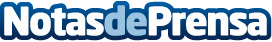 Fersay cumple 41 años como líder en el sector de la venta de accesorios, repuestos de electrodomésticos y electrónicaActualmente cuenta con una red de 18 franquicias, 40 corners y más de 5.500 clientes profesionales. La empresa cuenta con más de 150.000 referencias que distribuye en 37 países de todo el mundoDatos de contacto:Pura de RojasALLEGRA COMUNICACION91 434 82 29Nota de prensa publicada en: https://www.notasdeprensa.es/fersay-cumple-41-anos-como-lider-en-el-sector Categorias: Nacional Franquicias Emprendedores Recursos humanos Consumo Electrodomésticos http://www.notasdeprensa.es